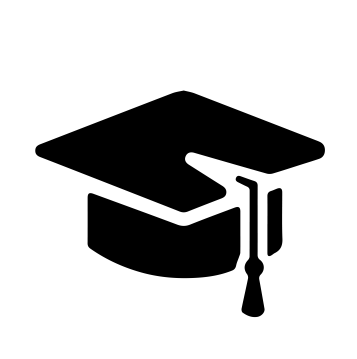 Всероссийский информационно – образовательный портал «Магистр»Веб – адрес сайта: https://magistr-r.ru/СМИ Серия ЭЛ № ФС 77 – 75609 от 19.04.2019г.(РОСКОМНАДЗОР, г. Москва)МОП СФО Сетевое издание «Магистр»ИНН 4205277233 ОГРН 1134205025349Председатель оргкомитета: Ирина Фёдоровна К.ТЛФ. 8-923-606-29-50Е -mail: metodmagistr@mail.ruИОР «Магистр»: Елена Владимировна В.Е -mail: magistr-centr@mail.ruГлавный редактор: Александр Сергеевич В.Е-mail: magistr-centr@magistr-r.ruИтогиПриказ №012 от 25.12.2022г.Викторина «В мире животных»Викторина «В мире животных»Викторина «Россия - Родина моя!»Викторина «Скоро в школу»Викторина «Знатоки мультфильмов»Викторина «Всероссийская олимпиада по математике 3 класс»Викторина «Новогодняя викторина»Викторина «Знатоки мультфильмов»Уважаемые участники, если по каким – либо причинам вы не получили электронные свидетельства в установленный срок (4 дня с момента регистрации), просьба обратиться для выяснения обстоятельств по электронной почте: metodmagistr@mail.ru№Населенный пункт, область, город.УчастникСтепень/ результат1ГКУ Калязинский детский дом «Родничок», Тверская область, г. КалязинКаханов Александр Сергеевич, Добрынина Светлана ВалентиновнаI№Населенный пункт, область, город.УчастникСтепень/ результат1ГКУ Калязинский детский дом «Родничок», Тверская область, г. КалязинКлимов Иван Алексеевич, Добрынина Светлана ВалентиновнаI№Населенный пункт, область, город.УчастникСтепень/ результат1МАДОУ «ДС №378», г. ЧелябинскЯнкин Игорь, Подгорнова Ольга АнатольевнаI№Населенный пункт, область, город.УчастникСтепень/ результат1МАДОУ «ДС №378», г. ЧелябинскШалина Евгения, Подгорнова Ольга АнатольевнаI№Населенный пункт, область, город.УчастникСтепень/ результат1МАДОУ «Детский сад № 10 «Аленький цветочек», г. Прокопьевск Косогорова Светлана НиколаевнаВласова Ксения Сергеевна, 4 годаБровин Бронислав Янович, 4 годаСамуйлов Савелий Валерьевич, 4 годаСуслов Максим Андреевич, 4 годаХананова Варвара Рустамовна, 4 годаЩербинин Артем Сергеевич, 4 годаТруфакина Алина Александровна, 4 годаПросвирнин Иван Александрович, 4 годаГусейнов Эльмир Арзуманович, 5 летТаранов Артем Юрьевич, 4 годаI№Населенный пункт, область, город.УчастникСтепень/ результат1МБУ ДО «ЦГРДиМ «Орбита» г.Челябинска»Сангинова  Севара  ИлхомджоновнаI№Населенный пункт, область, город.УчастникСтепень/ результат1МБДОУ «ЦРР-д/с «Алгыс» с. Чыаппара»Баишева Анна Федосеевна. Копырина Саргылана Михайловна, Дегтярева Кыыдаана Николаевна, 5 лет, 1 разновозрастная группа «Кустук»I№Населенный пункт, область, город.УчастникСтепень/ результат1МБДОУ «ЦРР-д/с «Алгыс» с. Чыаппара»Сокольникова Сайнаара, Баишева Анна Федосеевна, Копырина Саргылана МихайловнаI